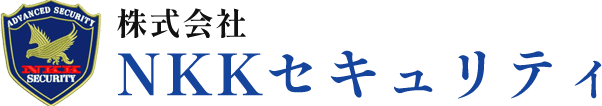 安全と安心を守って、人の往来にてトラブルが生まれないように取り組んでおり、通行する方々一人ずつに誠意を込めて、思いやりのサービスを行えるように、スタッフ一同で常に真摯な取り組みの実現を心がけてまいります。
また、丁寧なサポートとサービスをより広く実現していくために、奈良で新しく警備スタッフの求人を行っております。未経験からスタートされる方に、落ち着いて業務に取り組んでもらえるように、徹底した育成指導を行い、事前の研修環境を整えてフォローいたします。【事業内容】交通誘導サービスを通して安心できる社会構築をサポート先輩スタッフによる丁寧なサポートで安心のサービスを実現明るく人の輪を大切にできる方を新しいスタッフで募集中【採用情報】・学歴や性別問わずに、奈良で警備スタッフを新たに求人しております。・明るく真面目な方を奈良で警備スタッフとして求人中・長く安定した業界で働きたい方を奈良で警備スタッフとして求人スタッフの育成指導に力を注いで、未経験からスタートされる方が、安心して一から基礎を学んでもらえるように、研修環境を整えてサポートしていきます。現場でも先輩スタッフが都度アドバイスしながら、一人前のスタッフとして交通誘導を実施してもらえるようになるまで、成長をサポートいたします。